                         				AGENDA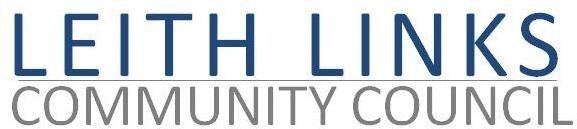 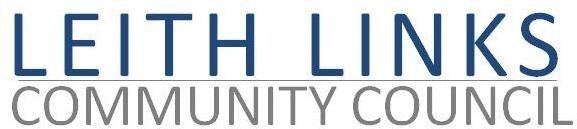 Monday 27 March 2023 6:30pmOnline via MS TeamsWelcome, ApologiesAdoption of Minutes of previous meeting (27.02.23) Transport, Travel & Mobility
Guest Speakers: from City of Edinburgh Council, Gavin Brown, Head of Network Management Enforcement, Place; and Gavin Graham, Parking and Traffic Regulation Manager, will share information and answer questions about the impending Controlled Parking Zones (CPZ) for Leith & North Leith (Zones N8) Open Floor - Input from local Residents Update from Elected Representatives as available 
AOCBNext meeting: Monday April 2023, 6:30pm